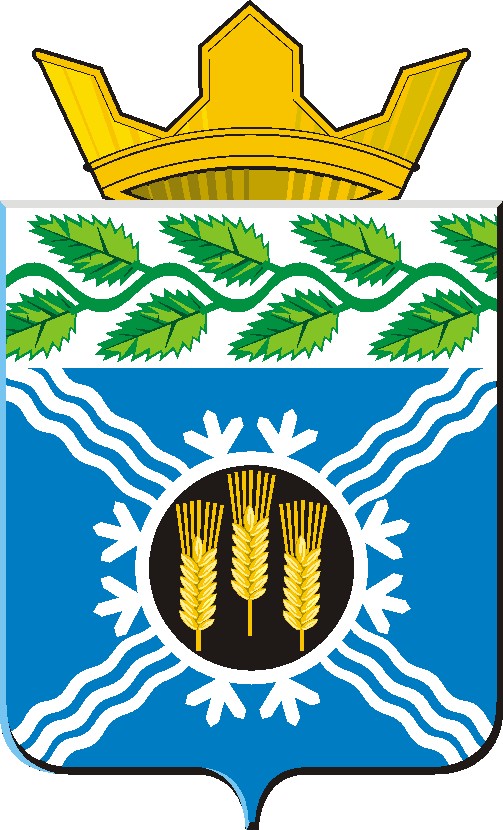 АДМИНИСТРАЦИЯ КРАПИВИНСКОГО МУНИЦИПАЛЬНОГО РАЙОНАПОСТАНОВЛЕНИЕот «11» декабря 2019г. № 1141пгт. КрапивинскийОб утверждении перечня муниципальных программКрапивинского муниципального района, реализация которых планируется в 2020 году и плановом периоде 2021 и 2022 годовВ соответствии с Положением о муниципальных программах Крапивинского муниципального района, утвержденным постановлением от 30.09.2013г. № 1402 «Об утверждении Положения о муниципальных программах Крапивинского муниципального района» (в редакции постановлений администрации Крапивинского муниципального района от 26.03.2014г № 306, от 30.09.2014г № 1341, от 15.10.2015г № 1701):Утвердить прилагаемый перечень муниципальных программ Крапивинского муниципального района, реализация которых планируется в 2020 году и плановом периоде 2021 и 2022 годов.Считать утратившими силу с 01.01.2020 года:Постановление администрации Крапивинского муниципального района от 13.11.2019г. №1033 «Об утверждении перечня муниципальных программ Крапивинского муниципального района, реализация которых планируется в 2019 году и плановом периоде 2020 и 2021 годов».3. Настоящее постановление разместить на официальном сайте администрации Крапивинского муниципального района в информационно-телекоммуникационной сети «Интернет».4. Контроль за исполнением постановления возложить на заместителя главы Крапивинского муниципального района С.Н. Харламова.                     ГлаваКрапивинского муниципального района				           Т.И. Климина
Исп. Р.В. Бобровская21101Утвержденпостановлением администрацииКрапивинского муниципального районаот 11.12.2019 № 1141Перечень муниципальных программ Крапивинского муниципального района, реализация которых планируется                               в 2020 году и плановом периоде 2021 и 2022 годов                Заместитель главыКрапивинского муниципального района                                                     С.Н. Харламов№Наименование муниципальной программыДиректор муниципальной программыОтветственный исполнитель (координатор) муниципальной программыИсполнители муниципальной программы12341«Организация местного самоуправления в Крапивинском муниципальном районе» на 2015-2022 годыС.Н. ХарламовОтдел экономического развития администрации Крапивинского муниципального районаАдминистрация Крапивинского муниципального района; Совет народных депутатов Крапивинского муниципального района; управление сельского хозяйства и продовольствия администрации Крапивинского муниципального района; администрации городских и сельских поселений2«Развитие образования Крапивинского муниципального района» на 2014-2022годыЗ.В. ОстапенкоУправление образования администрации Крапивинского муниципального районаУправление образования администрации Крапивинского муниципального района3«Социальная поддержка населения Крапивинского муниципального района» на 2014-2022 годыЗ.В. ОстапенкоУправление социальной защиты населения администрации Крапивинского муниципального районаАдминистрация Крапивинского муниципального района; управление социальной защиты населения администрации Крапивинского муниципального района; управление образования администрации Крапивинского муниципального района; администрации городских и сельских поселений4«Культура Крапивинского муниципального района» на 2014-2022 годыЗ.В. ОстапенкоУправление культуры, молодежной политики и спорта администрации Крапивинского муниципального районаМБУК «Клубная система Крапивинского района»; МАУК «Сельский Дом культуры д. Шевели»; МБУК «Молодежный-культурно досуговый центр «ЛИДЕР»; МБУК «Крапивинский районный краеведческий музей»; МБУК «Крапивинская библиотечная система»; МБУ  «Школа искусств Крапивинского муниципального района»; МБУ «Спортивная школа Крапивинского муниципального района» 5«Информационная обеспеченность жителей Крапивинского района» на 2014-2022 годыЕ.А. Слонов МБУ «Медиа-центр администрации Крапивинского муниципального района»Администрация Крапивинского муниципального района; МБУ «Медиа-центр Крапивинского муниципального района»6«Имущественный комплекс Крапивинского муниципального района» на 2014-2022 годыС.Н. ХарламовКомитет по управлению муниципальным имуществом администрации Крапивинского муниципального районаКомитет по управлению муниципальным имуществом администрации Крапивинского муниципального района7«Развитие муниципального бюджетного учреждения «Автохозяйство Крапивинского муниципального района» на 2014-2022 годыС.Н. ХарламовМБУ «Автохозяйство Крапивинского муниципального района»МБУ «Автохозяйство Крапивинского муниципального района»8«Жилищно-коммунальный комплекс, энергосбережение и повышение энергетической эффективности на территории Крапивинского района» на 2015-2022 годыН.Ф. АрнольдОтдел по управлению жилищно-коммунальным хозяйством администрации Крапивинского муниципального районаАдминистрация Крапивинского муниципального района; комитет по управлению муниципальным имуществом администрации Крапивинского муниципального района; администрации городских и сельских поселений; предприятия жилищно-коммунального хозяйства; учреждения социальной сферы9«Обеспечение безопасности жизнедеятельности населения и предприятий в Крапивинском муниципальном районе» на 2014-2022 годыЕ.А. СлоновОтдел по ГО, ЧС и мобилизационной подготовке администрации Крапивинского муниципального районаАдминистрация Крапивинского муниципального района; администрации городских и сельских поселений; МКУ «Единая дежурно-диспетчерская служба» Крапивинского муниципального района; управление образования администрации Крапивинского муниципального района; управление социальной защиты населения администрации Крапивинского муниципального района; управление культуры, молодежной политики и спорта администрации Крапивинского муниципального района; управление сельского хозяйства и продовольствия администрации Крапивинского муниципального района; МБУ «Автохозяйство Крапивинского муниципального района»10«Развитие сферы малого и среднего предпринимательства в Крапивинском районе» на 2014-2022 годыС.Н. ХарламовОтдел предпринимательства и потребительского рынка администрации Крапивинского муниципального районаАдминистрация Крапивинского муниципального района11«Модернизация объектов социальной сферы и жилого фонда Крапивинского муниципального района» на 2020 год Н.Ф. АрнольдОтдел строительства администрации Крапивинского муниципального районаАдминистрация Крапивинского муниципального района; управление образования администрации Крапивинского муниципального района12«Развитие муниципальной службы Крапивинского муниципального района» на 2014-2022 годыЕ.А. СлоновОрганизационно-территориальный отдел администрации Крапивинского муниципального районаСтруктурные подразделения администрации Крапивинского муниципального района; администрации городских и сельских поселений 13«Поощрение граждан, организаций за заслуги в социально-экономическом развитии Крапивинского муниципального района» на 2015-2022 годыЕ.А. СлоновОрганизационно-территориальный отдел администрации Крапивинского муниципального районаАдминистрация Крапивинского муниципального района; управление образования администрации Крапивинского муниципального района; управление социальной защиты населения администрации Крапивинского муниципального района; управление сельского хозяйства и продовольствия администрации Крапивинского муниципального района; управление культуры, молодежной политики и спорта администрации Крапивинского муниципального района; МБУ «Автохозяйство Крапивинского муниципального района»14«Жилище Крапивинского района» на 2014-2022 годыН.Ф. АрнольдОтдел по жилищным вопросам администрации Крапивинского муниципального районаАдминистрация Крапивинского муниципального района15«Управление муниципальными финансами Крапивинского муниципального района» на 2014-2022 годыС.Н. ХарламовФинансовое управление по Крапивинскому районуФинансовое управление по Крапивинскому району; администрация Крапивинского муниципального района; администрации городских и сельских поселений16«Профилактика безнадзорности и правонарушений» на 2015-2022 годыЗ.В. ОстапенкоГлавный специалист-ответственный секретарь комиссии по делам несовершеннолетних и защите их прав Крапивинского муниципального районаКомиссия по делам несовершеннолетних и защите их прав Крапивинского муниципального района; управление социальной защиты населения администрации Крапивинского района; управление образования администрации Крапивинского муниципального района; ГБУЗ КО «Крапивинская районная больница»; Отдел МВД России по Крапивинскому району; Государственное казенное учреждение Центр занятости населения Крапивинского района;муниципальное бюджетное учреждение культуры молодежный культурно-досуговый центр «ЛИДЕР»; администрации городских и сельских поселений17«Улучшение условий и охраны труда в Крапивинском муниципальном районе» на 2015-2022 годыС.Н. ХарламовОтдел экономического развития администрации Крапивинского муниципального районаАдминистрация Крапивинского муниципального района; управление социальной защиты населения администрации Крапивинского муниципального района; муниципальное бюджетное учреждение «Комплексный центр социального обслуживания населения» Крапивинского муниципального района; муниципальное казенное учреждение «Социально-реабилитационный центр для несовершеннолетних»; управление образования администрации Крапивинского муниципального района; управление культуры, молодежной политики и спорта администрации Крапивинского муниципального района; муниципальное бюджетное учреждение «Автохозяйство Крапивинского муниципального района»18«Поддержка социально ориентированных некоммерческих организаций в Крапивинском муниципальном районе» на 2019-2022 годыЗ.В. ОстапенкоОтдел предпринимательства и потребительского рынка администрации Крапивинского муниципального районаУправление социальной защиты населения администрации Крапивинского муниципального района; управление образования администрации Крапивинского муниципального района;отдел предпринимательства и потребительского рынка администрации Крапивинского муниципального района; социально-ориентированные некоммерческие организации19«Формирование современной городской среды в Крапивинском районе» на 2018-2022 годыН.Ф. АрнольдОтдел по управлению жилищно-коммунальным хозяйством администрации Крапивинского муниципального районаАдминистрация Крапивинского муниципального района; администрации городских и сельских поселений Крапивинского района; комитет по управлению муниципальным имуществом Крапивинского муниципального района; организации, осуществляющие управление многоквартирными домами (УК, ТСЖ, ТСН)20«Развитие туризма в Крапивинском муниципальном районе»на 2019-2024 годыС.Н. ХарламовЗ.В. ОстапенкоОтдел предпринимательства и потребительского рынка администрации Крапивинского муниципального района, управление культуры, молодежной политики и спорта администрации Крапивинского муниципального районаУправление социальной защиты населения администрации Крапивинского муниципального района; управление образования администрации Крапивинского муниципального района; управление культуры, молодежной политики и спорта администрации Крапивинского муниципального района; отдел предпринимательства и потребительского рынка администрации Крапивинского муниципального района; предприниматели21«Чистая вода» на период с 2020 по 2024 годН.Ф. АрнольдОтдел по управлению жилищно-коммунальным хозяйством администрации Крапивинского муниципального районаАдминистрация Крапивинского муниципального района; администрации городских и сельских поселений Крапивинского района; комитет по управлению муниципальным имуществом Крапивинского муниципального района; организации, осуществляющие управление многоквартирными домами (УК, ТСЖ, ТСН)22«Развитие информационного общества» в Крапивинском муниципальном округе на 2020-2022 годыС.Н. ХарламовОтдел экономического развития администрации Крапивинского муниципального районаАдминистрация Крапивинского муниципального района; Совет народных депутатов Крапивинского муниципального района; управление сельского хозяйства и продовольствия администрации Крапивинского муниципального района23«Благоустройство и дорожное хозяйство на территории Крапивинского муниципального округа» на 2020 год Н.Ф. АрнольдОтдел по управлению жилищно-коммунальным хозяйством администрации Крапивинского муниципального районаАдминистрация Крапивинского муниципального района; администрации городских и сельских поселений Крапивинского района; комитет по управлению муниципальным имуществом Крапивинского муниципального района; организации, осуществляющие управление многоквартирными домами (УК, ТСЖ, ТСН)24«Профилактика экстремизма» на территории Крапивинского муниципального округана 2020 - 2022 годы Е.А. Слонов		Отдел по ГО, ЧС и мобилизационной подготовке администрации Крапивинского муниципального районаАдминистрация Крапивинского муниципального района; МКУ «Единая дежурно-диспетчерская служба» Крапивинского муниципального района; управление образования администрации Крапивинского муниципального района; управление социальной защиты населения администрации Крапивинского муниципального района; управление культуры, молодежной политики и спорта администрации Крапивинского муниципального района; управление сельского хозяйства и продовольствия администрации Крапивинского муниципального района; МБУ «Автохозяйство Крапивинского муниципального района»